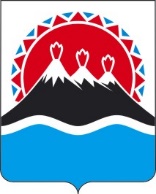 П О С Т А Н О В Л Е Н И ЕПРАВИТЕЛЬСТВАКАМЧАТСКОГО КРАЯОб утверждении Порядка предоставления единовременных денежных выплат победителям и призерам всероссийского чемпионата по профессиональному мастерству «Профессионалы», всероссийского чемпионата высоких технологий федерального проекта «Профессионалитет», национального чемпионата профессионального мастерства среди инвалидов и лиц с ограниченными возможностями здоровья «Абилимпикс», а также их наставникам в Камчатском краеВ целях реализации мероприятий подпрограммы 2 «Развитие профессионального образования в Камчатском крае» государственной программы Камчатского края «Развитие образования в Камчатском крае», утвержденной постановлением Правительства Камчатского края от 29.11.2013 № 532-П, поощрения победителей и призеров всероссийского чемпионата по профессиональному мастерству «Профессионалы», всероссийского чемпионата высоких технологий федерального проекта «Профессионалитет», национального чемпионата профессионального мастерства среди инвалидов и лиц с ограниченными возможностями здоровья «Абилимпикс», а также их наставникам в Камчатском краеПРАВИТЕЛЬСТВО ПОСТАНОВЛЯЕТ:1. Утвердить Порядок предоставления единовременных денежных выплат победителям и призерам всероссийского чемпионата по профессиональному мастерству «Профессионалы», всероссийского чемпионата высоких технологий федерального проекта «Профессионалитет», национального чемпионата профессионального мастерства среди инвалидов и лиц с ограниченными возможностями здоровья «Абилимпикс», а также их наставникам в Камчатском крае согласно приложению к настоящему постановлению.2. Признать утратившим силу:1) Постановление Правительства Камчатского края от 10.07.2017 № 264-П «Об утверждении Порядка предоставления единовременных денежных выплат победителям и призерам национальных и международных чемпионатов по профессиональному мастерству, проводимых по стандартам «Ворлдскиллс», а также их наставникам в Камчатском крае»;2) Постановление Правительства Камчатского края от 12.11.2020 № 458-П «О внесении изменений в постановление Правительства Камчатского края от 10.07.2017 № 264-П «Об утверждении Порядка предоставления единовременных денежных выплат победителям и призерам национальных и международных чемпионатов по профессиональному мастерству, проводимых по стандартам «Ворлдскиллс», а также их наставникам в Камчатском крае»;3) Постановление Правительства Камчатского края от 29.12.2020 № 552-П «О внесении изменений в постановление Правительства Камчатского края от 10.07.2017 № 264-П «Об утверждении Порядка премирования участников национальных чемпионатов по профессиональному мастерству, проводимых по стандартам «Ворлдскиллс», а также их тренеров (экспертов) в Камчатском крае»;4) Постановление Правительства Камчатского края от 10.11.2021 № 468-П «О внесении изменений в постановление Правительства Камчатского края от 10.07.2017 № 264-П Об утверждении Порядка премирования участников национальных чемпионатов по профессиональному мастерству, проводимых по стандартам «Ворлдскиллс», а также их тренеров (экспертов) в Камчатском крае».3. Настоящее постановление вступает в силу со дня его официального опубликования.Порядок предоставления единовременных денежных выплат победителям и призерам всероссийского чемпионата по профессиональному мастерству «Профессионалы», всероссийского чемпионата высоких технологий федерального проекта «Профессионалитет», национального чемпионата профессионального мастерства среди инвалидов и лиц с ограниченными возможностями здоровья «Абилимпикс», а также их наставникам в Камчатском крае	1. Настоящий Порядок регулирует вопросы, связанные с предоставлением единовременных денежных выплат (далее — выплаты) победителям и призерам всероссийского чемпионата по профессиональному мастерству «Профессионалы», всероссийского чемпионата высоких технологий федерального проекта «Профессионалитет», национального чемпионата профессионального мастерства среди инвалидов и лиц с ограниченными возможностями здоровья «Абилимпикс», а также их наставникам в Камчатском крае (далее — получатели выплаты).	2. Право на получение выплат имеют следующие категории получателей:	1) победители всероссийского чемпионата по профессиональному мастерству «Профессионалы», всероссийского чемпионата высоких технологий федерального проекта «Профессионалитет», национального чемпионата профессионального мастерства среди инвалидов и лиц с ограниченными возможностями здоровья «Абилимпикс», направленные для участия от Камчатского края;	2) призеры всероссийского чемпионата по профессиональному мастерству «Профессионалы», всероссийского чемпионата высоких технологий федерального проекта «Профессионалитет», национального чемпионата профессионального мастерства среди инвалидов и лиц с ограниченными возможностями здоровья «Абилимпикс», направленные для участия от Камчатского края;	3) наставники победителей (призеров) всероссийского чемпионата по профессиональному мастерству «Профессионалы», всероссийского чемпионата высоких технологий федерального проекта «Профессионалитет», национального чемпионата профессионального мастерства среди инвалидов и лиц с ограниченными возможностями здоровья «Абилимпикс», осуществляющие их подготовку к участию в соответствующих чемпионатах.	3. Выплаты предоставляются в следующих размерах:	1) победителю всероссийского чемпионата по профессиональному мастерству «Профессионалы», всероссийского чемпионата высоких технологий федерального проекта «Профессионалитет», национального чемпионата профессионального мастерства среди инвалидов и лиц с ограниченными возможностями здоровья «Абилимпикс» - 150 000 рублей;	2) призеру всероссийского чемпионата по профессиональному мастерству «Профессионалы», всероссийского чемпионата высоких технологий федерального проекта «Профессионалитет», национального чемпионата профессионального мастерства среди инвалидов и лиц с ограниченными возможностями здоровья «Абилимпикс» - 100 000 рублей;	3) наставнику победителя всероссийского чемпионата по профессиональному мастерству «Профессионалы», всероссийского чемпионата высоких технологий федерального проекта «Профессионалитет», национального чемпионата профессионального мастерства среди инвалидов и лиц с ограниченными возможностями здоровья «Абилимпикс» - 150 000 рублей;	4) наставнику призера всероссийского чемпионата по профессиональному мастерству «Профессионалы», всероссийского чемпионата высоких технологий федерального проекта «Профессионалитет», национального чемпионата профессионального мастерства среди инвалидов и лиц с ограниченными возможностями здоровья «Абилимпикс» - 100 000 рублей.	4. Выплата предоставляется в пределах средств, предусмотренных на эти цели Министерству образования Камчатского края (далее — Министерство) в рамках подпрограммы 2 «Развитие профессионального образования в Камчатском крае» государственной программы Камчатского края «Развитие образования в Камчатском крае», утвержденной постановлением Правительства Камчатского края от 29.11.2013 № 532-П.	5. Для получения выплаты получатель выплаты направляет в Министерство в течение 30 дней  после дня завершения соответствующего чемпионата следующие документы:	1) заявление о предоставлении выплаты по форме, установленной Министерством;	2) копию документа, удостоверяющего личность;	3) копию диплома, подтверждающего занятие получателем выплаты соответствующего места на всероссийского чемпионате по профессиональному мастерству «Профессионалы», всероссийском чемпионате высоких технологий федерального проекта «Профессионалитет», национальном чемпионате профессионального мастерства среди инвалидов и лиц с ограниченными возможностями здоровья «Абилимпикс» - для получателей выплат, указанных в пунктах 1, 2 части 2 настоящего Порядка;	4) копию документа, подтверждающего статус получателя выплаты, указанного в пункте 3 части 2 настоящего Порядка;	5) копию идентификационного номера налогоплательщика;	6) копию страхового номера индивидуального лицевого счета застрахованного лица в системе персонифицированного учета Пенсионного фонда Российской Федерации.	6. Заявление о предоставлении выплаты подлежит обязательной регистрации в день его поступления в Министерство.	7. Министерство в течение 7 рабочих дней со дня регистрации заявления о предоставлении выплаты рассматривает документы, указанные в части 5 настоящего Порядка, и принимает решение о предоставлении выплаты или об отказе в ее предоставлении.	8. Основаниями для отказа в предоставлении выплаты являются:	1) несоответствие получателя выплаты категориям, предусмотренным частью 2 настоящего Порядка;	2) предоставление не в полном объеме документов, указанных в части 5 настоящего Порядка;	3) наличие в предоставленных документах недостоверных сведений;	4) нарушение получателем выплаты срока предоставления документов, указанных в части 5 настоящего Порядка.	9. Министерство в течение 3 рабочих дней со дня принятия решения о предоставлении выплаты или об отказе в ее предоставлении направляет получателю уведомление о принятом решении.	10. При принятии решения о предоставлении выплаты Министерство в течение 5 рабочих дней со дня принятия такого решения на основании принятого им правового акта перечисляет выплату получателю на счет, открытый им в кредитной организации.[Дата регистрации] № [Номер документа]г. Петропавловск-КамчатскийПредседатель Правительства Камчатского края[горизонтальный штамп подписи 1]Е.А. ЧекинПриложение к постановлениюПриложение к постановлениюПриложение к постановлениюПриложение к постановлениюПравительства Камчатского краяПравительства Камчатского краяПравительства Камчатского краяПравительства Камчатского краяот[REGDATESTAMP]№[REGNUMSTAMP]